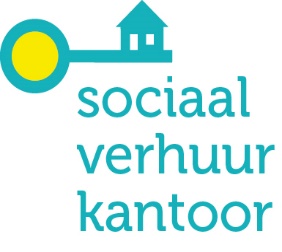 MODEL BEGELEIDINGSOVEREENKOMSTDeze begeleidingsovereenkomst wordt gesloten tussen:De (kandidaat-)huurder: xxx, enerzijds,en de Begeleidingsdienst: xxx, contactpersoon xxx, anderzijds,Xxx, kandidaat-huurder bij het Sociaal Verhuurkantoor  xxx (verder SVK),komt volgens de toewijzingslijst in aanmerking voor de woning gelegen te xxx.Volgens het intern huurreglement van het SVK en artikel 6.24 Besluit Vlaamse Codex Wonen, kan het SVK een begeleidingsovereenkomst opleggen bij deze toewijzing, aangezien kandidaat-huurder xxx in het verleden reeds een SVK-woning huurde te xxx en zich daar niet heeft gehouden aan zijn huurdersverplichtingen.  OFXxx, kandidaat-huurder bij het Sociaal Verhuurkantoor xxx (verder SVK), komt volgens de toewijzingslijst in aanmerking voor de woning gelegen te xxx.Volgens het intern huurreglement van het SVK en artikel 6.29 Besluit Vlaamse Codex Wonen , kan het SVK een begeleidingsovereenkomst opleggen bij deze toewijzing, aangezien kandidaat-huurder xxx toegewezen wordt in het kader van het doelgroepenplan voor doelgroep X, zoals goedgekeurd door de minister van Wonen op xx/xx/20XX. De partijen komen het volgende overeen:Duur van de begeleiding:Begeleidingsdienst xxx start met (woon)begeleiding voor huurder xxx. De begeleiding loopt gedurende een termijn van xxx en kan verlengd worden. Deze overeenkomst gaat in op xx/xx/20xx en loopt ten vroegste af op xx/xx/20xx. De duur van de begeleiding kan eventueel ingekort worden, maar enkel als hierover een akkoord is van de huurder en de begeleidingsdienst. Het SVK wordt geïnformeerd over een eventuele vroegtijdige beëindiging van de begeleiding.  De huurder en de begeleidingsdienst komen om de x maanden samen voor een tussentijdse evaluatie. Tijdens deze evaluatie wordt nagegaan of de begeleidingsafspraken worden nagekomen en welke werkpunten er zijn voor de volgende periode. Van deze evaluatie wordt een verslag opgemaakt, waarin de werkpunten worden opgesomd. Deze verslagen worden ondertekend door de huurder en de begeleidingsdienst en maken deel uit van deze begeleidingsovereenkomst. Wie doet wat? De begeleiding wordt in eerste instantie opgenomen door begeleidingsdienst X. Na evaluatie kan besloten worden om een andere begeleidingsdienst aan te stellen voor de begeleiding of om bijkomende begeleiding te voorzien door een andere begeleidingsdienst.Begeleidingsdienst X zorgt ervoor dat er op regelmatige basis een begeleidingscontact plaatsvindt. Dit contact zal plaatsvinden op vooraf afgesproken tijdstippen, bij huurder X thuis, of op locatie (sociaal huis, administratief centrum OCMW, …). Als huurder X op een afgesproken tijdstip niet aanwezig kan zijn, verwittigt hij de begeleidingsdienst en wordt er meteen een nieuwe afspraak gemaakt. (Kandidaat-)huurder X aanvaardt de begeleiding van begeleidingsdienst en indien nodig ook de begeleiding van andere partners. (Kandidaat-)huurder X gaat respectvol om met alle begeleiders. De begeleidingsdienst zet zich in om de begeleiding zo optimaal mogelijk uit te bouwen. In overleg worden de doelstellingen en de inhoud van de begeleiding bepaald. De doelstellingen en begeleidingsafspraken zijn de volgende:Wat betreft hygiëne en onderhoud van de woningHuurder X onderhoudt de woning behoorlijk. Om dit te garanderen, aanvaardt huurder X dat er om de x weken een poetsdienst komt. Als uit de begeleidingsbezoeken blijkt dat huurder X zelf inspanningen doet om de woning proper te houden, kan de poetsdienst in onderling overleg afgebouwd worden.Huurder X ontvangt hierbij het reglement van inwendige orde. Bij het volgende huisbezoek zal het SVK dit verder toelichten. Huurder X respecteert dit reglement.  Specifiek voor kamerwonen: Huurder X onderhoudt niet alleen zijn eigen woongedeelte, maar ook de gemeenschappelijke delen. Dit betekent dat hij geen afval, afwas of persoonlijke spullen achterlaat in de gemeenschappelijke delen. Hij aanvaardt ook dat om de x weken een poetsdienst de gemeenschappelijke delen poetst. OFEr wordt met de bewoners een beurtrol afgesproken voor het poetsen van de gemeenschappelijke delen. Huurder X engageert zich om die beurtrol strikt na te leven. Wat betreft respect voor de omgevingHuurder X veroorzaakt geen geluidsoverlast en respecteert de rust van de buren en medebewoners op ieder moment van de dag (24h/24h). Huurder X is zelf verantwoordelijk voor eventuele hinder door bezoekers. Klachten van de buren of medebewoners, die te maken hebben met overlast, kunnen leiden tot een vervroegde tussentijdse evaluatie zoals bepaald in punt 1.Wat betreft de huurbetalingen/ schulden aan het SVKHuurder X betaalt stipt zijn huur aan het SVK. Om dit te verzekeren start hij een procedure voor een collectieve schuldenregeling / doet hij een aanvraag voor budgetbegeleiding/budgetbeheer bij het OCMW/instantie X.Voor de schulden die Huurder X heeft bij het SVK worden de volgende afspraken gemaakt:Som X wordt in één keer afgelost uiterlijk op xx/xx/20XX.Het resterende bedrag wordt afbetaald in maandelijkse schijven van x euro. Dat betekent dat de volledige schuld is afgelost op xx/xx/20XX.Wat betreft problematiek xxx (psychiatrische problemen, verslaving, agressie, …)Huurder X engageert zich om te werken aan problematiek xxx. Wat dat betreft worden de volgende afspraken gemaakt:trajectbegeleiding bij OCMW Huurder X zet de nodige stappen om te voldoen aan de voorwaarden voor het verkrijgen van leefloon. Hij deelt ook alle wijzigingen in zijn verblijfssituatie, financiële situatie en gezinstoestand mee aan het OCMW, het SVK en begeleidingsdienst X.Huurder X verleent zijn medewerking aan het sociaal en financieel onderzoek van het OCMW.Huurder X verleent zijn medewerking aan de trajectbegeleiding van het OCMW. begeleiding XXXHuurder X verleent zijn medewerking aan de gespecialiseerde begeleiding van begeleidingsinstantie xxx. (vb. psychiatrische thuiszorg).Huurder X weet: dat er een dossier wordt opgemaakt waarbij hij/zij inzagerecht heeft.dat er beroepsgeheim is binnen begeleidingsdienst X. dat er binnen het SVK een klachtenprocedure bestaat en hoe hij er gebruik van kan maken.Huurder X geeft toestemming aan de begeleiders om de nodige informatie door te geven aan het SVK, opdat het wonen zo optimaal mogelijk kan verlopen. Begeleidingsdienst X bespreekt op voorhand met (kandidaat-)huurder X welke informatie wordt doorgegeven.   Het niet-naleven van de begeleidingsovereenkomst:Het nakomen van de afspraken, vermeld in deze begeleidingsovereenkomst, is een huurdersverplichting van huurder xxx.  Het SVK kan de huurovereenkomst opzeggen bij een ernstige of blijvende tekortkoming van de huurder met betrekking tot zijn verplichtingen en dit in overeenstemming met artikel 6.33 Vlaamse Codex Wonen.Hierbij verklaren de twee partijen dat zij de begeleidingsovereenkomst hebben gelezen en goedgekeurd op xx/xx/xxxx. Deze begeleidingsovereenkomst wordt als bijlage toegevoegd aan het onderhuurcontract tussen het SVK en huurder X. Gelezen en goedgekeurd, begeleiding X (Handtekening)Gelezen en goedgekeurd, (Kandidaat-)huurder X (Handtekening)